PŘIJĎTE S NÁMI OSLAVIT100 LET HASIČŮV OBCI MASOJEDY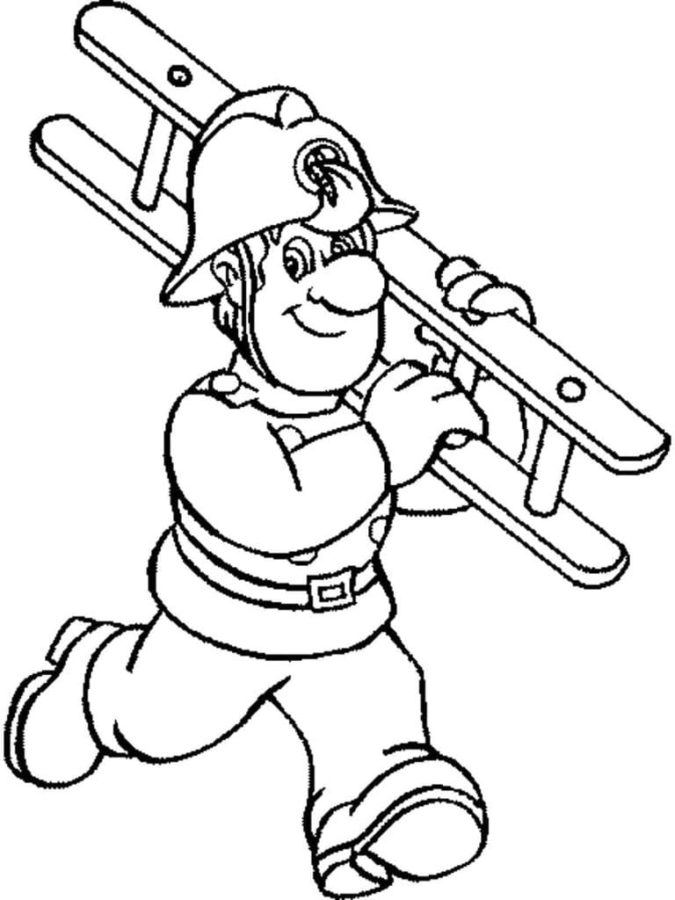 28. 9. 2023 VE 14 HODIN NA NÁVSI